PLAN DEL ÁREA LOCAL DE EDUCACIÓN ESPECIAL DE DESERT/MOUNTAIN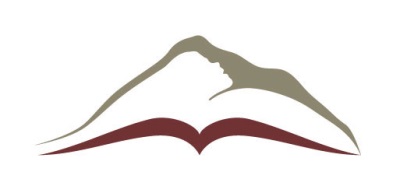 PLAN DEL ÁREA LOCAL DE EDUCACIÓN ESPECIAL AUTÓNOMA DE DESERT/MOUNTAIN17800 HIGHWAY 18 • APPLE VALLEY, CA  92307(760) 552-6700 • (760) 242-5363 FAXInforme de datos de suspensiones y expulsiones(20 USC 1412(a)(22), 34 CFR 300.146)PLAN DEL ÁREA LOCAL DE EDUCACIÓN ESPECIAL DE DESERT/MOUNTAINPLAN DEL ÁREA LOCAL DE EDUCACIÓN ESPECIAL AUTÓNOMA DE DESERT/MOUNTAIN17800 HIGHWAY 18 • APPLE VALLEY, CA  92307(760) 552-6700 • (760) 242-5363 FAXInforme de datos de suspensiones y expulsiones(20 USC 1412(a)(22), 34 CFR 300.146)PLAN DEL ÁREA LOCAL DE EDUCACIÓN ESPECIAL DE DESERT/MOUNTAINPLAN DEL ÁREA LOCAL DE EDUCACIÓN ESPECIAL AUTÓNOMA DE DESERT/MOUNTAIN17800 HIGHWAY 18 • APPLE VALLEY, CA  92307(760) 552-6700 • (760) 242-5363 FAXInforme de datos de suspensiones y expulsiones(20 USC 1412(a)(22), 34 CFR 300.146)PLAN DEL ÁREA LOCAL DE EDUCACIÓN ESPECIAL DE DESERT/MOUNTAINPLAN DEL ÁREA LOCAL DE EDUCACIÓN ESPECIAL AUTÓNOMA DE DESERT/MOUNTAIN17800 HIGHWAY 18 • APPLE VALLEY, CA  92307(760) 552-6700 • (760) 242-5363 FAXInforme de datos de suspensiones y expulsiones(20 USC 1412(a)(22), 34 CFR 300.146)PLAN DEL ÁREA LOCAL DE EDUCACIÓN ESPECIAL DE DESERT/MOUNTAINPLAN DEL ÁREA LOCAL DE EDUCACIÓN ESPECIAL AUTÓNOMA DE DESERT/MOUNTAIN17800 HIGHWAY 18 • APPLE VALLEY, CA  92307(760) 552-6700 • (760) 242-5363 FAXInforme de datos de suspensiones y expulsiones(20 USC 1412(a)(22), 34 CFR 300.146)PLAN DEL ÁREA LOCAL DE EDUCACIÓN ESPECIAL DE DESERT/MOUNTAINPLAN DEL ÁREA LOCAL DE EDUCACIÓN ESPECIAL AUTÓNOMA DE DESERT/MOUNTAIN17800 HIGHWAY 18 • APPLE VALLEY, CA  92307(760) 552-6700 • (760) 242-5363 FAXInforme de datos de suspensiones y expulsiones(20 USC 1412(a)(22), 34 CFR 300.146)PLAN DEL ÁREA LOCAL DE EDUCACIÓN ESPECIAL DE DESERT/MOUNTAINPLAN DEL ÁREA LOCAL DE EDUCACIÓN ESPECIAL AUTÓNOMA DE DESERT/MOUNTAIN17800 HIGHWAY 18 • APPLE VALLEY, CA  92307(760) 552-6700 • (760) 242-5363 FAXInforme de datos de suspensiones y expulsiones(20 USC 1412(a)(22), 34 CFR 300.146)PLAN DEL ÁREA LOCAL DE EDUCACIÓN ESPECIAL DE DESERT/MOUNTAINPLAN DEL ÁREA LOCAL DE EDUCACIÓN ESPECIAL AUTÓNOMA DE DESERT/MOUNTAIN17800 HIGHWAY 18 • APPLE VALLEY, CA  92307(760) 552-6700 • (760) 242-5363 FAXInforme de datos de suspensiones y expulsiones(20 USC 1412(a)(22), 34 CFR 300.146)PLAN DEL ÁREA LOCAL DE EDUCACIÓN ESPECIAL DE DESERT/MOUNTAINPLAN DEL ÁREA LOCAL DE EDUCACIÓN ESPECIAL AUTÓNOMA DE DESERT/MOUNTAIN17800 HIGHWAY 18 • APPLE VALLEY, CA  92307(760) 552-6700 • (760) 242-5363 FAXInforme de datos de suspensiones y expulsiones(20 USC 1412(a)(22), 34 CFR 300.146)PLAN DEL ÁREA LOCAL DE EDUCACIÓN ESPECIAL DE DESERT/MOUNTAINPLAN DEL ÁREA LOCAL DE EDUCACIÓN ESPECIAL AUTÓNOMA DE DESERT/MOUNTAIN17800 HIGHWAY 18 • APPLE VALLEY, CA  92307(760) 552-6700 • (760) 242-5363 FAXInforme de datos de suspensiones y expulsiones(20 USC 1412(a)(22), 34 CFR 300.146)PLAN DEL ÁREA LOCAL DE EDUCACIÓN ESPECIAL DE DESERT/MOUNTAINPLAN DEL ÁREA LOCAL DE EDUCACIÓN ESPECIAL AUTÓNOMA DE DESERT/MOUNTAIN17800 HIGHWAY 18 • APPLE VALLEY, CA  92307(760) 552-6700 • (760) 242-5363 FAXInforme de datos de suspensiones y expulsiones(20 USC 1412(a)(22), 34 CFR 300.146)PLAN DEL ÁREA LOCAL DE EDUCACIÓN ESPECIAL DE DESERT/MOUNTAINPLAN DEL ÁREA LOCAL DE EDUCACIÓN ESPECIAL AUTÓNOMA DE DESERT/MOUNTAIN17800 HIGHWAY 18 • APPLE VALLEY, CA  92307(760) 552-6700 • (760) 242-5363 FAXInforme de datos de suspensiones y expulsiones(20 USC 1412(a)(22), 34 CFR 300.146)PLAN DEL ÁREA LOCAL DE EDUCACIÓN ESPECIAL DE DESERT/MOUNTAINPLAN DEL ÁREA LOCAL DE EDUCACIÓN ESPECIAL AUTÓNOMA DE DESERT/MOUNTAIN17800 HIGHWAY 18 • APPLE VALLEY, CA  92307(760) 552-6700 • (760) 242-5363 FAXInforme de datos de suspensiones y expulsiones(20 USC 1412(a)(22), 34 CFR 300.146)PLAN DEL ÁREA LOCAL DE EDUCACIÓN ESPECIAL DE DESERT/MOUNTAINPLAN DEL ÁREA LOCAL DE EDUCACIÓN ESPECIAL AUTÓNOMA DE DESERT/MOUNTAIN17800 HIGHWAY 18 • APPLE VALLEY, CA  92307(760) 552-6700 • (760) 242-5363 FAXInforme de datos de suspensiones y expulsiones(20 USC 1412(a)(22), 34 CFR 300.146)PLAN DEL ÁREA LOCAL DE EDUCACIÓN ESPECIAL DE DESERT/MOUNTAINPLAN DEL ÁREA LOCAL DE EDUCACIÓN ESPECIAL AUTÓNOMA DE DESERT/MOUNTAIN17800 HIGHWAY 18 • APPLE VALLEY, CA  92307(760) 552-6700 • (760) 242-5363 FAXInforme de datos de suspensiones y expulsiones(20 USC 1412(a)(22), 34 CFR 300.146)PLAN DEL ÁREA LOCAL DE EDUCACIÓN ESPECIAL DE DESERT/MOUNTAINPLAN DEL ÁREA LOCAL DE EDUCACIÓN ESPECIAL AUTÓNOMA DE DESERT/MOUNTAIN17800 HIGHWAY 18 • APPLE VALLEY, CA  92307(760) 552-6700 • (760) 242-5363 FAXInforme de datos de suspensiones y expulsiones(20 USC 1412(a)(22), 34 CFR 300.146)PLAN DEL ÁREA LOCAL DE EDUCACIÓN ESPECIAL DE DESERT/MOUNTAINPLAN DEL ÁREA LOCAL DE EDUCACIÓN ESPECIAL AUTÓNOMA DE DESERT/MOUNTAIN17800 HIGHWAY 18 • APPLE VALLEY, CA  92307(760) 552-6700 • (760) 242-5363 FAXInforme de datos de suspensiones y expulsiones(20 USC 1412(a)(22), 34 CFR 300.146)PLAN DEL ÁREA LOCAL DE EDUCACIÓN ESPECIAL DE DESERT/MOUNTAINPLAN DEL ÁREA LOCAL DE EDUCACIÓN ESPECIAL AUTÓNOMA DE DESERT/MOUNTAIN17800 HIGHWAY 18 • APPLE VALLEY, CA  92307(760) 552-6700 • (760) 242-5363 FAXInforme de datos de suspensiones y expulsiones(20 USC 1412(a)(22), 34 CFR 300.146)PLAN DEL ÁREA LOCAL DE EDUCACIÓN ESPECIAL DE DESERT/MOUNTAINPLAN DEL ÁREA LOCAL DE EDUCACIÓN ESPECIAL AUTÓNOMA DE DESERT/MOUNTAIN17800 HIGHWAY 18 • APPLE VALLEY, CA  92307(760) 552-6700 • (760) 242-5363 FAXInforme de datos de suspensiones y expulsiones(20 USC 1412(a)(22), 34 CFR 300.146)PLAN DEL ÁREA LOCAL DE EDUCACIÓN ESPECIAL DE DESERT/MOUNTAINPLAN DEL ÁREA LOCAL DE EDUCACIÓN ESPECIAL AUTÓNOMA DE DESERT/MOUNTAIN17800 HIGHWAY 18 • APPLE VALLEY, CA  92307(760) 552-6700 • (760) 242-5363 FAXInforme de datos de suspensiones y expulsiones(20 USC 1412(a)(22), 34 CFR 300.146)PLAN DEL ÁREA LOCAL DE EDUCACIÓN ESPECIAL DE DESERT/MOUNTAINPLAN DEL ÁREA LOCAL DE EDUCACIÓN ESPECIAL AUTÓNOMA DE DESERT/MOUNTAIN17800 HIGHWAY 18 • APPLE VALLEY, CA  92307(760) 552-6700 • (760) 242-5363 FAXInforme de datos de suspensiones y expulsiones(20 USC 1412(a)(22), 34 CFR 300.146)DATOS DEL ESTUDIANTEDATOS DEL ESTUDIANTEDATOS DEL ESTUDIANTEDATOS DEL ESTUDIANTEDATOS DEL ESTUDIANTEDATOS DEL ESTUDIANTEDATOS DEL ESTUDIANTEDATOS DEL ESTUDIANTEDATOS DEL ESTUDIANTEDATOS DEL ESTUDIANTEDATOS DEL ESTUDIANTEDATOS DEL ESTUDIANTEDATOS DEL ESTUDIANTEDATOS DEL ESTUDIANTEDATOS DEL ESTUDIANTEDATOS DEL ESTUDIANTEDATOS DEL ESTUDIANTEDATOS DEL ESTUDIANTEDATOS DEL ESTUDIANTEDATOS DEL ESTUDIANTEDATOS DEL ESTUDIANTENombre del estudiante:Nombre del estudiante:Nombre del estudiante:FDN:Grado:Grado:Núm. de identificación: Núm. de identificación: Núm. de identificación: Núm. de identificación: Núm. CSIS* Escuela:Programa de educación especial:Programa de educación especial:Programa de educación especial:Programa de educación especial:Programa de educación especial:Programa de educación especial:Programa de educación especial:Distrito escolar que asiste actualmente:Distrito escolar que asiste actualmente:Distrito escolar que asiste actualmente:Distrito escolar que asiste actualmente:Distrito escolar que asiste actualmente:Distrito escolar correspondiente al domicilio:Distrito escolar correspondiente al domicilio:Distrito escolar correspondiente al domicilio:Distrito escolar correspondiente al domicilio:Distrito escolar correspondiente al domicilio:Distrito escolar correspondiente al domicilio:Distrito escolar correspondiente al domicilio:INSTRUCcIONes:  MARQUE CON UN CHEQUE la razón(es) POR LA ACCIÓN DISCIPLINARIAINSTRUCcIONes:  MARQUE CON UN CHEQUE la razón(es) POR LA ACCIÓN DISCIPLINARIAINSTRUCcIONes:  MARQUE CON UN CHEQUE la razón(es) POR LA ACCIÓN DISCIPLINARIAINSTRUCcIONes:  MARQUE CON UN CHEQUE la razón(es) POR LA ACCIÓN DISCIPLINARIAINSTRUCcIONes:  MARQUE CON UN CHEQUE la razón(es) POR LA ACCIÓN DISCIPLINARIAINSTRUCcIONes:  MARQUE CON UN CHEQUE la razón(es) POR LA ACCIÓN DISCIPLINARIAINSTRUCcIONes:  MARQUE CON UN CHEQUE la razón(es) POR LA ACCIÓN DISCIPLINARIAINSTRUCcIONes:  MARQUE CON UN CHEQUE la razón(es) POR LA ACCIÓN DISCIPLINARIAINSTRUCcIONes:  MARQUE CON UN CHEQUE la razón(es) POR LA ACCIÓN DISCIPLINARIAINSTRUCcIONes:  MARQUE CON UN CHEQUE la razón(es) POR LA ACCIÓN DISCIPLINARIAINSTRUCcIONes:  MARQUE CON UN CHEQUE la razón(es) POR LA ACCIÓN DISCIPLINARIAINSTRUCcIONes:  MARQUE CON UN CHEQUE la razón(es) POR LA ACCIÓN DISCIPLINARIAINSTRUCcIONes:  MARQUE CON UN CHEQUE la razón(es) POR LA ACCIÓN DISCIPLINARIAINSTRUCcIONes:  MARQUE CON UN CHEQUE la razón(es) POR LA ACCIÓN DISCIPLINARIAINSTRUCcIONes:  MARQUE CON UN CHEQUE la razón(es) POR LA ACCIÓN DISCIPLINARIAINSTRUCcIONes:  MARQUE CON UN CHEQUE la razón(es) POR LA ACCIÓN DISCIPLINARIAINSTRUCcIONes:  MARQUE CON UN CHEQUE la razón(es) POR LA ACCIÓN DISCIPLINARIAINSTRUCcIONes:  MARQUE CON UN CHEQUE la razón(es) POR LA ACCIÓN DISCIPLINARIAINSTRUCcIONes:  MARQUE CON UN CHEQUE la razón(es) POR LA ACCIÓN DISCIPLINARIAINSTRUCcIONes:  MARQUE CON UN CHEQUE la razón(es) POR LA ACCIÓN DISCIPLINARIAINSTRUCcIONes:  MARQUE CON UN CHEQUE la razón(es) POR LA ACCIÓN DISCIPLINARIAINSTRUCciones:  MARQUE CON UN CHEQUE EL CÓDIGO DEL ESTATUS EDUCATIVO DEL ESTUDIANTE A CONSECUENCIA  DE LA ACCIÓN DISCIPLINARIAINSTRUCciones:  MARQUE CON UN CHEQUE EL CÓDIGO DEL ESTATUS EDUCATIVO DEL ESTUDIANTE A CONSECUENCIA  DE LA ACCIÓN DISCIPLINARIAINSTRUCciones:  MARQUE CON UN CHEQUE EL CÓDIGO DEL ESTATUS EDUCATIVO DEL ESTUDIANTE A CONSECUENCIA  DE LA ACCIÓN DISCIPLINARIAINSTRUCciones:  MARQUE CON UN CHEQUE EL CÓDIGO DEL ESTATUS EDUCATIVO DEL ESTUDIANTE A CONSECUENCIA  DE LA ACCIÓN DISCIPLINARIAINSTRUCciones:  MARQUE CON UN CHEQUE EL CÓDIGO DEL ESTATUS EDUCATIVO DEL ESTUDIANTE A CONSECUENCIA  DE LA ACCIÓN DISCIPLINARIAINSTRUCciones:  MARQUE CON UN CHEQUE EL CÓDIGO DEL ESTATUS EDUCATIVO DEL ESTUDIANTE A CONSECUENCIA  DE LA ACCIÓN DISCIPLINARIAINSTRUCciones:  MARQUE CON UN CHEQUE EL CÓDIGO DEL ESTATUS EDUCATIVO DEL ESTUDIANTE A CONSECUENCIA  DE LA ACCIÓN DISCIPLINARIAINSTRUCciones:  MARQUE CON UN CHEQUE EL CÓDIGO DEL ESTATUS EDUCATIVO DEL ESTUDIANTE A CONSECUENCIA  DE LA ACCIÓN DISCIPLINARIAINSTRUCciones:  MARQUE CON UN CHEQUE EL CÓDIGO DEL ESTATUS EDUCATIVO DEL ESTUDIANTE A CONSECUENCIA  DE LA ACCIÓN DISCIPLINARIAINSTRUCciones:  MARQUE CON UN CHEQUE EL CÓDIGO DEL ESTATUS EDUCATIVO DEL ESTUDIANTE A CONSECUENCIA  DE LA ACCIÓN DISCIPLINARIAINSTRUCciones:  MARQUE CON UN CHEQUE EL CÓDIGO DEL ESTATUS EDUCATIVO DEL ESTUDIANTE A CONSECUENCIA  DE LA ACCIÓN DISCIPLINARIAINSTRUCciones:  MARQUE CON UN CHEQUE EL CÓDIGO DEL ESTATUS EDUCATIVO DEL ESTUDIANTE A CONSECUENCIA  DE LA ACCIÓN DISCIPLINARIAINSTRUCciones:  MARQUE CON UN CHEQUE EL CÓDIGO DEL ESTATUS EDUCATIVO DEL ESTUDIANTE A CONSECUENCIA  DE LA ACCIÓN DISCIPLINARIAINSTRUCciones:  MARQUE CON UN CHEQUE EL CÓDIGO DEL ESTATUS EDUCATIVO DEL ESTUDIANTE A CONSECUENCIA  DE LA ACCIÓN DISCIPLINARIAINSTRUCciones:  MARQUE CON UN CHEQUE EL CÓDIGO DEL ESTATUS EDUCATIVO DEL ESTUDIANTE A CONSECUENCIA  DE LA ACCIÓN DISCIPLINARIAINSTRUCciones:  MARQUE CON UN CHEQUE EL CÓDIGO DEL ESTATUS EDUCATIVO DEL ESTUDIANTE A CONSECUENCIA  DE LA ACCIÓN DISCIPLINARIAINSTRUCciones:  MARQUE CON UN CHEQUE EL CÓDIGO DEL ESTATUS EDUCATIVO DEL ESTUDIANTE A CONSECUENCIA  DE LA ACCIÓN DISCIPLINARIAINSTRUCciones:  MARQUE CON UN CHEQUE EL CÓDIGO DEL ESTATUS EDUCATIVO DEL ESTUDIANTE A CONSECUENCIA  DE LA ACCIÓN DISCIPLINARIAINSTRUCciones:  MARQUE CON UN CHEQUE EL CÓDIGO DEL ESTATUS EDUCATIVO DEL ESTUDIANTE A CONSECUENCIA  DE LA ACCIÓN DISCIPLINARIAINSTRUCciones:  MARQUE CON UN CHEQUE EL CÓDIGO DEL ESTATUS EDUCATIVO DEL ESTUDIANTE A CONSECUENCIA  DE LA ACCIÓN DISCIPLINARIAINSTRUCciones:  MARQUE CON UN CHEQUE EL CÓDIGO DEL ESTATUS EDUCATIVO DEL ESTUDIANTE A CONSECUENCIA  DE LA ACCIÓN DISCIPLINARIADatos proporcionados por:Datos proporcionados por:Datos proporcionados por:Datos proporcionados por:Cargo/Puesto:Cargo/Puesto:Cargo/Puesto:IMPORTANTE:  Entregue una copia debidamente llenada a la oficina de educación especial dentro de los cinco (5) días de la acción disciplinariaIMPORTANTE:  Entregue una copia debidamente llenada a la oficina de educación especial dentro de los cinco (5) días de la acción disciplinariaIMPORTANTE:  Entregue una copia debidamente llenada a la oficina de educación especial dentro de los cinco (5) días de la acción disciplinariaIMPORTANTE:  Entregue una copia debidamente llenada a la oficina de educación especial dentro de los cinco (5) días de la acción disciplinariaIMPORTANTE:  Entregue una copia debidamente llenada a la oficina de educación especial dentro de los cinco (5) días de la acción disciplinariaIMPORTANTE:  Entregue una copia debidamente llenada a la oficina de educación especial dentro de los cinco (5) días de la acción disciplinariaIMPORTANTE:  Entregue una copia debidamente llenada a la oficina de educación especial dentro de los cinco (5) días de la acción disciplinariaIMPORTANTE:  Entregue una copia debidamente llenada a la oficina de educación especial dentro de los cinco (5) días de la acción disciplinariaIMPORTANTE:  Entregue una copia debidamente llenada a la oficina de educación especial dentro de los cinco (5) días de la acción disciplinariaIMPORTANTE:  Entregue una copia debidamente llenada a la oficina de educación especial dentro de los cinco (5) días de la acción disciplinariaIMPORTANTE:  Entregue una copia debidamente llenada a la oficina de educación especial dentro de los cinco (5) días de la acción disciplinariaIMPORTANTE:  Entregue una copia debidamente llenada a la oficina de educación especial dentro de los cinco (5) días de la acción disciplinariaIMPORTANTE:  Entregue una copia debidamente llenada a la oficina de educación especial dentro de los cinco (5) días de la acción disciplinariaIMPORTANTE:  Entregue una copia debidamente llenada a la oficina de educación especial dentro de los cinco (5) días de la acción disciplinariaIMPORTANTE:  Entregue una copia debidamente llenada a la oficina de educación especial dentro de los cinco (5) días de la acción disciplinariaIMPORTANTE:  Entregue una copia debidamente llenada a la oficina de educación especial dentro de los cinco (5) días de la acción disciplinariaIMPORTANTE:  Entregue una copia debidamente llenada a la oficina de educación especial dentro de los cinco (5) días de la acción disciplinariaIMPORTANTE:  Entregue una copia debidamente llenada a la oficina de educación especial dentro de los cinco (5) días de la acción disciplinariaIMPORTANTE:  Entregue una copia debidamente llenada a la oficina de educación especial dentro de los cinco (5) días de la acción disciplinariaIMPORTANTE:  Entregue una copia debidamente llenada a la oficina de educación especial dentro de los cinco (5) días de la acción disciplinariaIMPORTANTE:  Entregue una copia debidamente llenada a la oficina de educación especial dentro de los cinco (5) días de la acción disciplinaria